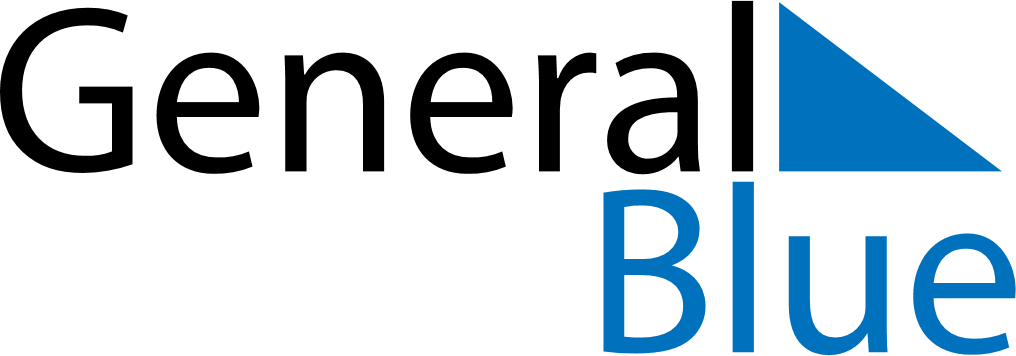 February 2024February 2024February 2024February 2024February 2024February 2024Kobryn, Brest, BelarusKobryn, Brest, BelarusKobryn, Brest, BelarusKobryn, Brest, BelarusKobryn, Brest, BelarusKobryn, Brest, BelarusSunday Monday Tuesday Wednesday Thursday Friday Saturday 1 2 3 Sunrise: 9:04 AM Sunset: 6:07 PM Daylight: 9 hours and 2 minutes. Sunrise: 9:03 AM Sunset: 6:09 PM Daylight: 9 hours and 6 minutes. Sunrise: 9:01 AM Sunset: 6:11 PM Daylight: 9 hours and 9 minutes. 4 5 6 7 8 9 10 Sunrise: 8:59 AM Sunset: 6:13 PM Daylight: 9 hours and 13 minutes. Sunrise: 8:58 AM Sunset: 6:14 PM Daylight: 9 hours and 16 minutes. Sunrise: 8:56 AM Sunset: 6:16 PM Daylight: 9 hours and 20 minutes. Sunrise: 8:54 AM Sunset: 6:18 PM Daylight: 9 hours and 24 minutes. Sunrise: 8:52 AM Sunset: 6:20 PM Daylight: 9 hours and 27 minutes. Sunrise: 8:51 AM Sunset: 6:22 PM Daylight: 9 hours and 31 minutes. Sunrise: 8:49 AM Sunset: 6:24 PM Daylight: 9 hours and 35 minutes. 11 12 13 14 15 16 17 Sunrise: 8:47 AM Sunset: 6:26 PM Daylight: 9 hours and 38 minutes. Sunrise: 8:45 AM Sunset: 6:28 PM Daylight: 9 hours and 42 minutes. Sunrise: 8:43 AM Sunset: 6:29 PM Daylight: 9 hours and 46 minutes. Sunrise: 8:41 AM Sunset: 6:31 PM Daylight: 9 hours and 50 minutes. Sunrise: 8:39 AM Sunset: 6:33 PM Daylight: 9 hours and 53 minutes. Sunrise: 8:37 AM Sunset: 6:35 PM Daylight: 9 hours and 57 minutes. Sunrise: 8:35 AM Sunset: 6:37 PM Daylight: 10 hours and 1 minute. 18 19 20 21 22 23 24 Sunrise: 8:33 AM Sunset: 6:39 PM Daylight: 10 hours and 5 minutes. Sunrise: 8:31 AM Sunset: 6:41 PM Daylight: 10 hours and 9 minutes. Sunrise: 8:29 AM Sunset: 6:43 PM Daylight: 10 hours and 13 minutes. Sunrise: 8:27 AM Sunset: 6:44 PM Daylight: 10 hours and 17 minutes. Sunrise: 8:25 AM Sunset: 6:46 PM Daylight: 10 hours and 21 minutes. Sunrise: 8:23 AM Sunset: 6:48 PM Daylight: 10 hours and 25 minutes. Sunrise: 8:21 AM Sunset: 6:50 PM Daylight: 10 hours and 29 minutes. 25 26 27 28 29 Sunrise: 8:19 AM Sunset: 6:52 PM Daylight: 10 hours and 33 minutes. Sunrise: 8:17 AM Sunset: 6:54 PM Daylight: 10 hours and 37 minutes. Sunrise: 8:14 AM Sunset: 6:55 PM Daylight: 10 hours and 41 minutes. Sunrise: 8:12 AM Sunset: 6:57 PM Daylight: 10 hours and 45 minutes. Sunrise: 8:10 AM Sunset: 6:59 PM Daylight: 10 hours and 49 minutes. 